متابعه سير امتحانات الفصل الدراسي الأول تحت إشراف معالي الأستاذة الدكتورة ناديه محمد طه عميد الكليه وا. د/ماجده عطيه جابر وكيل الكليه لشؤن الطلابللطلاب المستوى الأولوالمستوى الأول للبرنامج التخصصيتحت إشراف ا. د/امل حميد منسق البرنامجا. د/ بتعه محمود المنسق الأكاديمي للبرنامج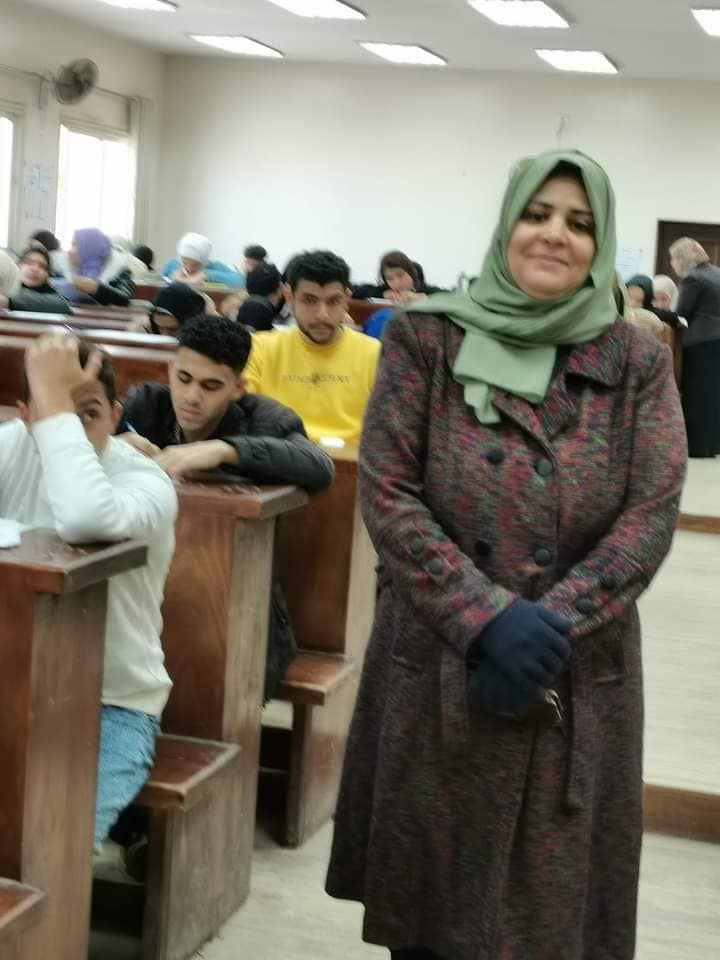 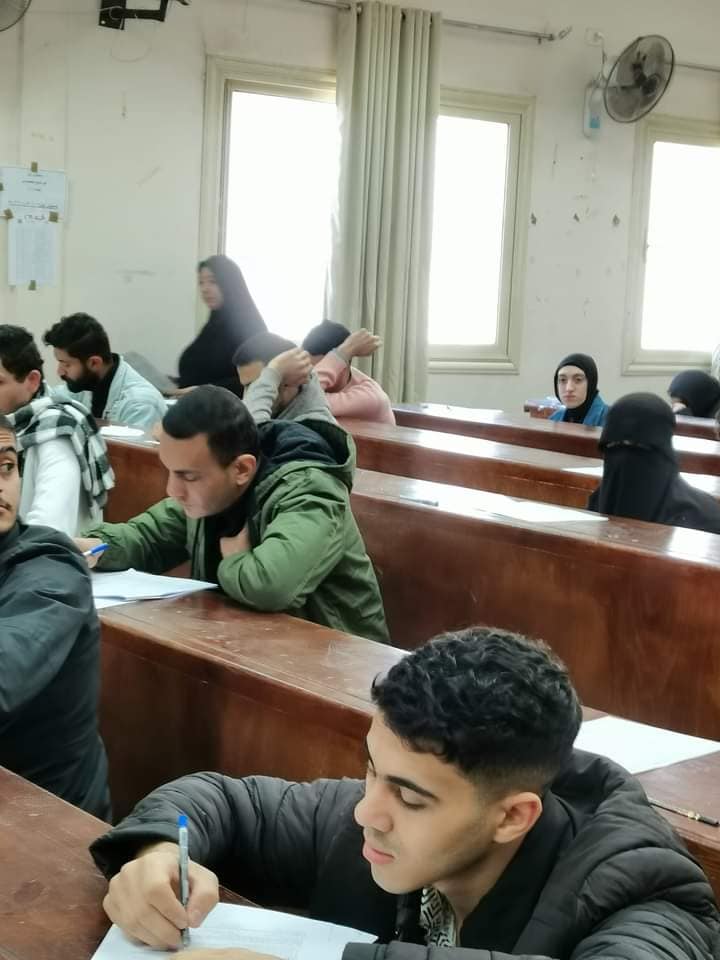 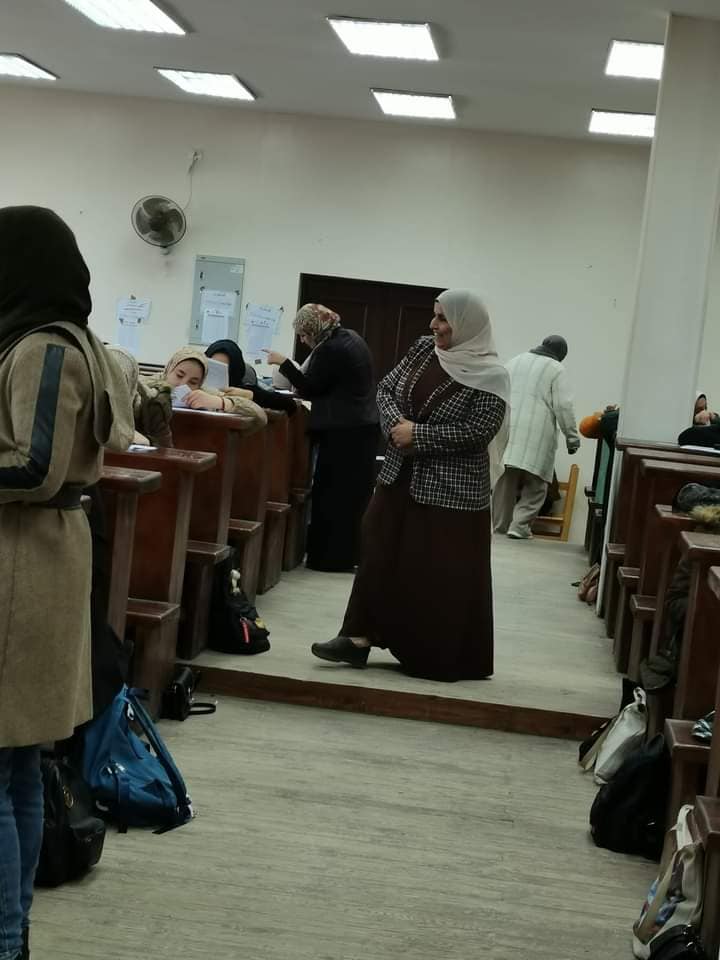 